Điểm chuẩn đại học y dược Hà Nội: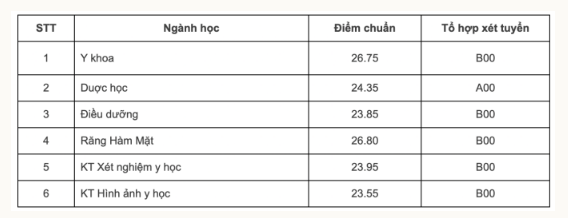 